BOSNA I HERCEGOVINA 		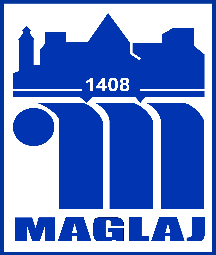 Federacija Bosne I HercegovineOpćina Maglaj, Viteska 4, 74250 MaglajSlužba za urbanizam, geodetske I imovinsko pravne poslovePodaci o podnositelju  zahtjeva:	Ime i prezime	:			JMBG	Adresa	:			Telefon/Fax	E-Mail	:		Rješenjem Službe za urbanizam, geodetske i imovinsko-pravne poslove Općine Maglajbroj:			 od 	 godine, dato je odobrenje za građenje /urbanistička saglasnost za stambeni, stambeno-poslovni, poslovni objekat	iz 		na zemljištu označenom sa k.č. broj: 	 K.O. 	Obnovu postupka tražim iz slijedećeg razloga:Jer sam saznao za nove činjenice, ili se stekla mogućnost da upotrijebim nove dokazeJer je rješenje doneseno na osnovu lažne isprave ili lažnog iskaza svjedoka ili vještaka i slJer se rješenje temelji na presudi donesenoj u kaznenom postupku ili u postupku o privrednom       	prestupu, a ta presuda je pravomoćnoukinutaJer je rješenje povoljno za stranku doneseno na osnovu neistinitih navoda stranke kojima je organ koji       	je vodio postupak bio doveden u zabluduRješenje organa koji je vodio postupak temelji se na nekom prethodnom pitanju koje je naknadno       	drugačije rješenoU donošenju rješenja učestvovala je službena osoba koja je po zakonu morala biti izuzeta,   Nisam imao mogućnosti sudjelovati u postupku u svojstvu strankeDrugo: (navesti razlog)		Prilozi:Rješenje o odobrenju za građenjeMjesto i Datum                                                                                  POTPIS PODNOSITELJA ZAHTJEVAPredmet: Zahtjev za obnovu postupka